Organisationsnummer i RSV: 802013-6902STYRELSENS VERKSAMHETSBERÄTTELSE FÖR 2020Verksamhetsåret 2020 präglades av pandemi (Covid-19) med inställda kurser och digitala istället för fysiska möten.Medlemsstatus: Den 30/6 2020 hade föreningen 196 aktiva medlemmar.Föreningens styrelse 2020 hade följande sammansättning:Ordförande och firmatecknare	Johan Wikström		
Vice ordförande		Roger Siemund		
Kassaförvaltare och firmatecknare	Lars Jönsson		
Föreningssekreterare		Lars Stenberg		
Vetenskaplig sekreterare	Magnus Kaijser		
Övriga ledamöter		Birgitta Leiram		
 				Håkan Almqvist		
 				Ida Blystad							Johan Wasselius						Isabella Björkman-Burtscher	Valberedning		Maria Kristoffersen Wiberg (sammankallande)Patrik RingRevisorer			Erik Jensen			Per HamstenStyrelsemötenUnder 2020 hade styrelsen 3 sammanträden: 16/4, 9/9 och 25/11. Samtliga styrelsemöten hölls digitalt via Zoom.FöreningsmötenOrdinarie föreningsmötet hölls i digital form den 29/9.Ett extra föreningsmöte hölls den17/6. Vid detta möte presenterades ett förslag på reviderade stadgar. Revisionen av stadgarna initierades pga. att SFNR ansökt om att bli medlemsförening i Sveriges läkaresällskap (SLS). Ett krav från SLS var att SFNR:s stadgar harmoniserades med SLS stadgar.StadgeändringDet förslag till nya stadgar som presenterades på det extra föreningsmötet den 17/6 godkändes på det ordinarie föreningsmötet den 29/9.Medlemsförening SLSSFNR:s nya stadgar accepterades av SLS, och SLS har godkänt SFNR som medlemsförening. Detta innebär bl.a. att man som medlem i SFNR också är medlem i SLS.Torgny Greitz-föreläsning2020 års Torgny Greitz-föreläsning ställdes in pga. pandemi (Covid-19).KursverksamhetSamtliga kurser som SFNR planerat att genomföra 2020 ställdes in pga. pandemi.Stiftelsen för Medicinsk Bildering till Erik Lysholms minneUnder 2020 utdelades inget stipendium då avkastningen på stiftelsens kapital var för låg.SFNR:s ekonomiVar god se bokslut och ekonomisk rapport.Sammanfattningsvis visade balansräkningen för 2020 ett underskott 240 494 kronor. Föreningens ekonomi är alltjämt god med ett kapital på 912 052 kronor per den siste december 2020.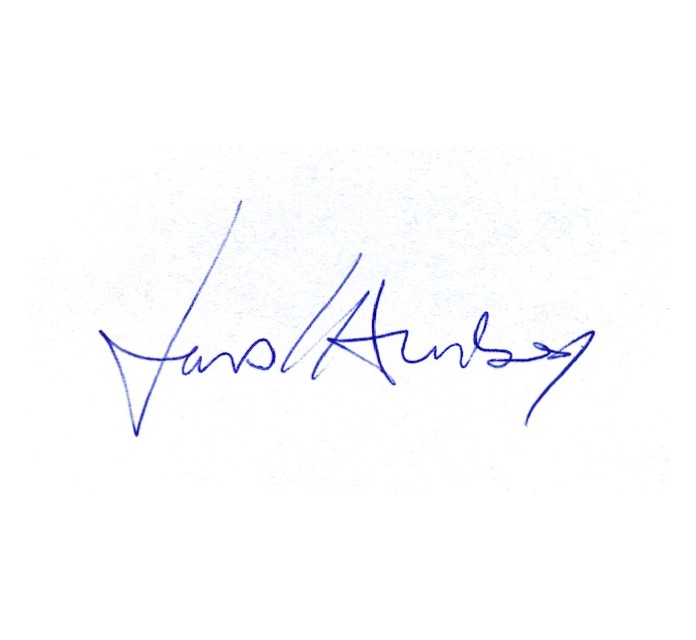 Lars Stenberg, föreningssekreterare